В спортивном теле – здоровый дух.Ю.А. Лаврухина, учитель биологииМБОУ «Средняя общеобразовательная татарско-русская школа №34» Московского района г. Казани (iuliya.kzn@yandex.ru).«Должна быть выстроена разветвленная система поиска и поддержки талантливых детей, а также их сопровождения в течение всего периода становления личности» Д.А. Медведев      Человек — великое чудо природы. Поразительны рациональность и совершенство его анатомии и физиологии, его функциональные возможности, сила и выносливость.    Реализация возможностей, заложенных в человеке, зависит от образа жизни, от повседневного поведения, от тех привычек, которые он приобретает, от умения разумно распорядиться потенциальными возможностями здоровья на благо себе, своей семье и государству, в котором живет.     В утвержденной Президентом Российской Федерации 3 апреля 2012 г. Концепции общенациональной системы выявления и развития молодых талантов говорится о том, что «миссия государства в сфере поиска и поддержки одаренных детей и молодежи состоит в том, чтобы создать эффективную систему образования, обеспечив условия для обучения, воспитания, развития способностей всех детей и молодежи, их дальнейшей самореализации, независимо от места жительства, социального положения и финансовых возможностей семьи». В связи с этим возрастает роль образовательных учреждений в выявлении, поддержке, развитии и социализации одаренных детей и молодежи, формировании инновационного поколения, способного генерировать, продвигать и реализовывать новые идеи и проекты. Вместе с тем отечественная система работы с одаренными детьми ориентирована на их поиск и поддержку, а не на взращивание и педагогическое сопровождение.    Под одаренностью понимают высокий уровень развития способностей обучающегося (воспитанника), позволяющий достигать успехов в определенных областях деятельности.     Одним из видов одаренности является спортивная одаренность.Спортивная одаренность – это комплекс природных качеств, дающих возможность достичь спортивных вершин в процессе многолетней тренировки. Это врожденные особенности человека, обуславливающие определенный уровень его спортивных достижений.   Способности формируются неравномерно. Наблюдаются периоды ускоренного и замедленного их развития. Нередко отмечается раннее проявление спортивных способностей, но встречаются и дети с замедленными темпами их формирования. Отсутствие ранних высоких достижений ещё не означает, что высокие результаты не проявятся в дальнейшем.   Уровень и характер проявления одаренности очень индивидуальны и заключаются в том, что одни, приходя заниматься тем или иным видом спорта, уже проявляют ярко выраженные способности, других же не принимали в группы начальной подготовки в силу их слабости.Способности и одаренность у того или иного спортсмена констатируются тогда, когда уже достигнут выдающийся результат и мало внимания обращается на это в процессе отбора на различных этапах спортивного совершенствования, где основным фактором выступает соответствие сторон подготовленности тем модельным характеристикам, которые составлены для данного уровня подготовленности.     Природа создала человека для долгой и счастливой жизни. Академик Н. М. Амосов (1913—2002) утверждал, что запас прочности «конструкции» человека имеет коэффициент около 10, т. е. его органы и системы могут выполнять нагрузки и выдерживать напряжение, примерно в 10 раз большие, чем те, с которыми человеку приходится сталкиваться в нормальной повседневной жизни.        В нашей школе училась замечательная спортсменка – фехтовальщица Мартьянова Марта (МС, 1998 г.р., тренер – Елена Прохорова), которая в 2016г. закончила нашу школу. Я, на протяжении 7лет, являлась ее классным руководителем, могу с гордостью сказать, что наблюдала как из обычной девочки выросла спортсменка мирового уровня. Только за последний год, Марта достигла колоссальных успехов в спорте – 1 место в первенстве России, в Первенстве Европы – 3место, 1местов турнире сильнейших, 2место в Кубке России.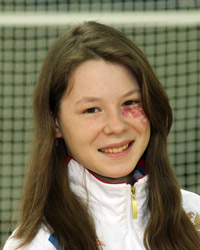     Выдающиеся спортивные достижения – это результат взаимодействия наследственных факторов и влияния внешней среды.      В последнее время усилился генетический подход к проблеме спортивных способностей. Некоторые ученые отмечают, что возможности воспитания и тренировки не беспредельны, их границы определены наследственной конституцией (генотипом) данного индивидуума. На это указывал ещё Ч. Дарвин. Он говорил, что воспитание и окружающая остановка производит лишь слабое влияние на способности человека, большинство которых в действительности являются врождёнными.Но роль генетической информации в формировании спортивных способностей изучена крайне недостаточно.      Эволюция обеспечила организм человека неисчерпаемыми резервами прочности и надежности, которые обусловлены избыточностью элементов всех его систем, их взаимозаменяемостью, взаимодействием, способностью к адаптации и компенсации. Чрезвычайно велика общая информационная емкость человеческого мозга. Он состоит из 30 млрд нервных клеток. «Кладовая» памяти человека рассчитана на хранение огромного количества информации. Ученые подсчитали, что, если бы человек мог полностью использовать свою память, ему удалось бы запомнить содержание 100 тыс. статей Большой Советской Энциклопедии, кроме того, усвоить программы трех институтов и свободно владеть шестью иностранными языками. Однако, как считают психологи, человек использует возможности своей памяти в течение жизни лишь на 30-40%.     Конечно, признавая значимость генетического фактора, не следует преуменьшать роль внешней среды.Средовые факторы, в частности особенности воспитания детей, играют важную роль во всех видах спорта, где важны настойчивость, трудолюбие, умение преодолевать трудности.   Имеются данные о том, что воздействие тренировки более эффективно в раннем возрасте для одарённых детей. Напротив, для детей, "не имеющих наследственного предрасположения", наибольшее влияние тренировки проявляется в более позднем возрасте.    К критериям определения спортивной одаренности относятся следующие психофизические особенности детей:-ребенок проявляет большой интерес к деятельности, требующей тонкой и точной моторики;-обладает хорошей зрительно-моторной координацией;-любит движение (бег, прыжки, лазание);-обладает широким диапазоном движения (от медленного к быстрому, от плавного к резкому);-легко удерживает равновесие при выполнении двигательных упражнений (на бревне, трамплине);-умело владеет телом при маневрировании (стартуя, останавливаясь, целенаправленно меняя направление и т. п.); для своего возраста обладает исключительной физической силой, демонстрирует хороший уровень развития основных двигательных навыков (ходьба, бег, лазание, прыжки, умение бросать и ловить предметы).  Создание условий для развития и совершенствования таланта спортивно одаренных детей должно носить системный характер и строиться на следующих принципах:-выявление спортивно одаренных детей на протяжении всего процесса обучения;-обеспечение гибкости и вариативности учебного процесса;-включение в процесс обучения индивидуализированной психологической поддержки и помощи с учетом своеобразия личности одаренного ребенка;-постепенный и поэтапный отбор детей для занятий в секции спортивной школы.     Таким образом, проблема спортивных способностей требует осторожного подхода к оценке природной одарённости, диктует целесообразность всестороннего анализа морфологических, функциональных и психических свойств юного спортсмена.